Calculate K from EQ concentrationsAmmonium iodide dissociates reversibly to ammonia and hydrogen iodide if heated to 400 C. NH4I (s)  NH3 (g) + HI(g). Some ammonium iodide is placed in a flask and heated to 400C.  If the total pressure in the flask when equilibrium is established is 705 mm Hg, what is the value of Kp (when partial pressures are expressed in atmospheres)?  PCl5  PCl3 + Cl2 the gaseous reaction was examined at 250C.  At Equilibrium [PCl5] = 4.2 x 10-5- M, [PCl3] = 1.3 x 10-2 M, and [Cl2] = 3.9 x 10-3 M. Calculate Kc for the reaction.A 6.00 L container contains 0.222 mol of PCl3, 0.0189 mol of PCl5 (g) and 0.1044 mol of Cl2 (g) at equilibrium.  Calculate Kc for the reaction: PCl3 (g) + Cl2(g)  PCl5 (g).  A reaction vessel at 491 °C contained 0.0812 M H2, 0.0344 M I2 and 0.357 M HI.  Assume the substances are at equilibrium and calculate the value for Kc at 491 °C given the reaction: H2 (g) + I2 (g)  2 HI (g).  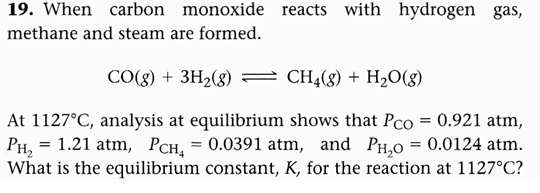 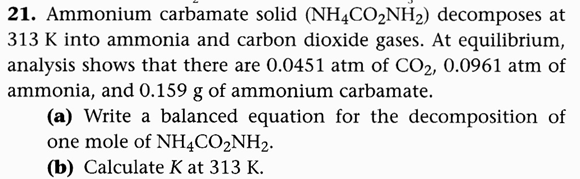 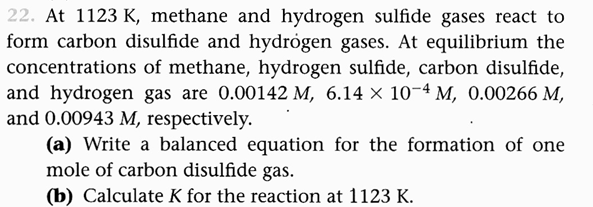 The following equilibrium pressures at a certain temperature were observed for the reaction 2NO2 (g) <----> 2 NO (g) + O2 (g).  PNO2 = 0.55 atm, Pno = 6.5 x 10-5 atm  PO2 = 4.5 x 10-5  atm.  Calculate the value of Kp at this temperature.The following equilibrium pressures were observed at a certain temperature for the reaction N2 (g) + 3H2 (g) <----> 2 NH3 (g).  PNH3 = 0.031 atm, PN2 = 0.85 atm, PH2 = 0.0031 atm.  Calculate Kp for this reaction at this temperature.At 25°C Kc = 3.7 x 10-9 for the reaction CO (g) + Cl2 (g) <----> COCl2 (g).  Calculate Kp for this reaction.